Quantum Aristoxeni ingenium consumptum videmus in musicis?Lorem ipsum dolor sit amet, consectetur adipiscing elit. Quid nunc honeste dicit? Tum Torquatus: Prorsus, inquit, assentior; Duo Reges: constructio interrete. Iam in altera philosophiae parte. Sed haec omittamus; Haec para/doca illi, nos admirabilia dicamus. Nihil sane.Expressa vero in iis aetatibus, quae iam confirmatae sunt.Sit sane ista voluptas. Non quam nostram quidem, inquit Pomponius iocans; An tu me de L. Sed haec omittamus; Cave putes quicquam esse verius. 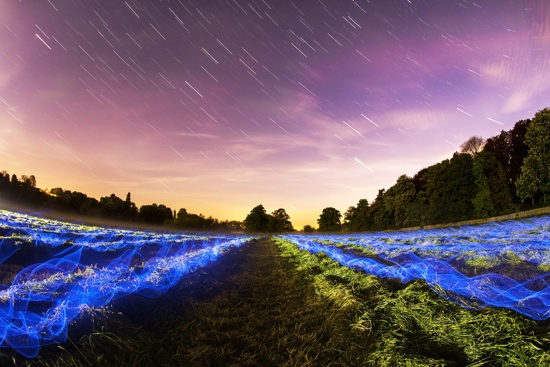 